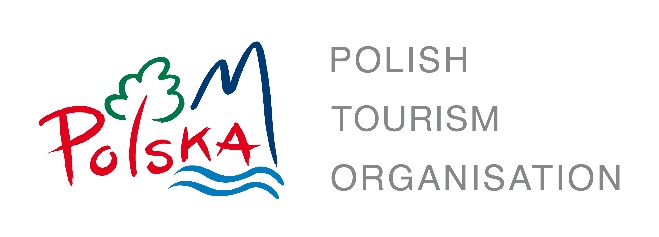                         XVI ПОЛЬСКО-РОССИЙСКИЙ ТУРИСТИЧЕСКИЙ ФОРУМ - ЭТО ПОЛЬША!                                                                       ПРОГРАММА                                                                   1 – 6 ноября 2019г.01.11.2019г. (пятница)Прилет в ВаршавуТрансфер в ИновроцлавРазмещение в двух объектах комплекса Solanki Medical Spa (Willa AS и Medical SPA) www.solanki.plУжин02.11.2019г. (суббота)ЗавтракЗнакомство с курортной базой Иновроцлава, обедУжин03.11.2019г. (воскресенье)После завтрака выезд в ЦехоцинекЗнакомство с курортной базой Цехоцинка, обедПереезд в Торунь, размещение в отеле Copernicus www.copernicustorunhotel.comУжин04.11.2019 (понедельник)После завтрака знакомство с городом ТоруньСовместный обед с представителями польской туристической отраслиВоркшопТоржественный ужин05.11.2019 (вторник)После завтрака выезд в ВаршавуЗнакомство с Варшавой, обедРазмещение в отеле в ВаршавеУжин06.11.2019г. (среда)После завтрака самостоятельный выезд участников